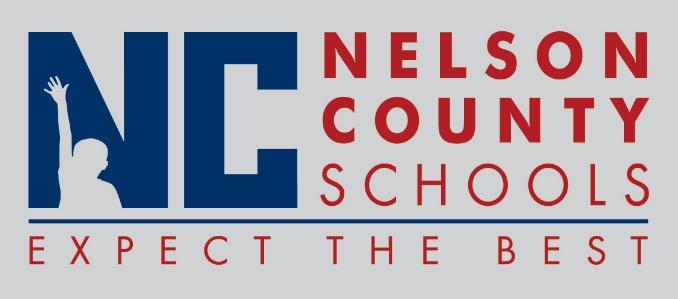 Decision PaperRECOMMENDATION:   	Approve the administration of a Civics Test for high school students in grades 9 – 12.RECOMMENDED MOTION:  	I move that the Nelson County Board of Education Approve the administration of a Civics Test for high school students in Grades 9 – 12.To:Nelson County Board of EducationFrom:Kimberly Brown, Director of Secondary Educationcc:Tom Brown, SuperintendentDate:October 17, 2017Re:  Administration of High School Civics Test 